Rīgas pilsētas pašvaldībai“Rīgas pilsētas apkaimju attīstības projektu īstenošanas konkursam”	PROJEKTS	Gājēju ietves izbūve gar Atlantijas ielu no autobusu dispečeru punkta “Vecmīlgrāvis” līdz Vecāķu prospektamProjekts iesniegts izskatīšanai  2019. gada 31. maijā.Projekta realizācijas vietas karteProjekta realizēšanai iespējami nepieciešamais finansējumsProjekta realizēšanai iespējami nepieciešamais finansējumsProjekta realizēšanai iespējami nepieciešamais finansējumsProjekta realizēšanai iespējami nepieciešamais finansējumsParedzamās darbu izmaksas (2019. gada cenās):Paredzamās darbu izmaksas (2019. gada cenās):Paredzamās darbu izmaksas (2019. gada cenās):Paredzamās darbu izmaksas (2019. gada cenās):Darbu veids vai nosaukumsCena par vienību, EURVienību skaitsKopējā cena, EUR (bez PVN)Ietves asfaltbetona seguma ieklāšana, m232100032000Būvdarbu sagatavošanas darbi un citi izdevumi800018000Apmales (1000x200x80 mm), gab.2,20200052800Dolomīta šķembas, m3 7,5300022500Darbaspēka un mehānismu izmaksas15000Projektēšanas izmaksas8000PAVISAM KOPĀ138000Ikgadējās uzturēšanas izmaksas (ja paredzamas) – 1000  EURIkgadējās uzturēšanas izmaksas (ja paredzamas) – 1000  EURIkgadējās uzturēšanas izmaksas (ja paredzamas) – 1000  EURIkgadējās uzturēšanas izmaksas (ja paredzamas) – 1000  EUR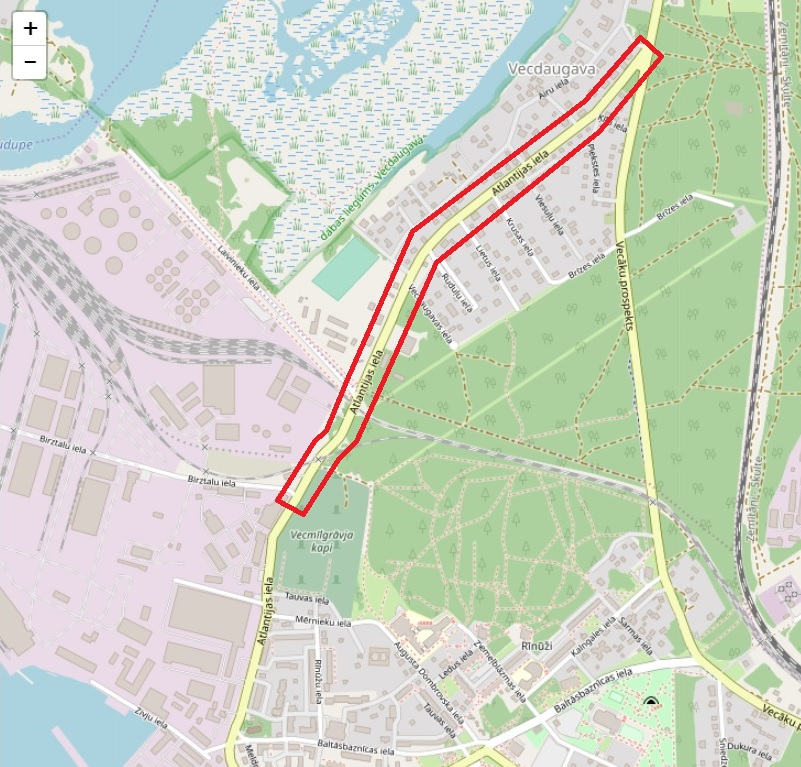 